R O M Â N I A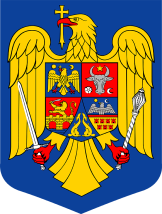 MINISTERUL AFACERILOR INTERNEINSTITUŢIA PREFECTULUI – JUDEŢUL GIURGIUS I T U A Ţ I  Aplăţilor efectuate în data de 11 APRILIE 2024CAP. 51.01 Autorităţi Publice şiAcţiuni Externe       R O M Â N I AMINISTERUL AFACERILOR INTERNEINSTITUŢIA PREFECTULUI – JUDEŢUL GIURGIU                         S I T U A Ţ I  Aplăţilor efectuate în data de 25 APRILIE 2024CAP. 51.01 Autorităţi Publice şi Acţiuni ExterneDenumire indicatorSuma plătităExplicaţiiCHELTUIELI DE PERSONAL243.949,00Salarii de bază10.495,00Sporuri pentru condiţii de muncăAlte sporuri21.917,00Alte drepturi salariale- CO, CM23.820,00Norme de hrană6.047,00Contributie asiguratorie pentru munca1.450,00Vouchere vacantaTotal cheltuieli de personal307.678,00BUNURI ŞI SERVICIITotal bunuri şi serviciiDESPAGUBIRI CIVILEDespagubiri civileDenumire indicatorSuma plătităExplicaţiiCHELTUIELI DE PERSONALTotal cheltuieli de personalBUNURI ŞI SERVICII164,22Furnituri de birouMateriale pentru curăţenie14.776,13Încălzit, iluminat şifoţă motrică572,68Apă, canal şi salubritate799,68Carburant şilubrefianţiPiese schimb2.121,16Poştă, telecomunicaţii, radio, tv, internet585,52Materiale şi prestări de servicii cu caracter funcţional8.578,33Alte bunuri şi servicii pentru întreţinereşifuncţionareReparatii curenteDeplasări, dataşări,transferări206,98Cărţi, publicaţiişi materiale documentareBunuri de natura obiectelor de inventarConsultanţăşi expertizăPregătire profesionalăProtectia munciiCheltuieli judiciare si extrajudiciareReclamă şi publicitatePrime de asigurare non viaţăProtocol si reprezentareAlte cheltuieli bunuri  şi serviciiTotal bunuri şi servicii27.804,70DESPAGUBIRI CIVILEDespagubiri civile